Teacher Treatment Integrity Form for Reducing Crisis Behavior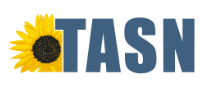 The teacher skills listed below are necessary in order to help prevent student behavior from escalating to the point of crisis behavior. Completing this walk-through checklist will provide the teacher feedback needed to develop a professional development plan in order to help prevent crisis behavior.         Mark a + if implementation is consistent.	                         Mark a / if implementation is partial or inconsistent.Mark a – if there is no implementation.		Mark a NA if there was no opportunity for implementation.Treatment Integrity Feedback FormTeacher Observed: __________________________________________ Staff Completing Observation: ________________________________Date of Observation: ________________________________________Location of Observation: _____________________________________Scores on Walk-Through Checklist:# Skills observed where implementation was consistent ( + ):   ______/37 = ________%# Skills observed where implementation was partial or inconsistent ( / ):  ______/37 = _____%# Skills observed where there was no implementation ( - ): ______/37 = ________%# Skills where there was no opportunity for implementation (NA): ______/37 = ________%Positive Feedback Given:1.2.3.Plan for observing skills where there was no opportunity for implementation:Corrective Feedback Given:			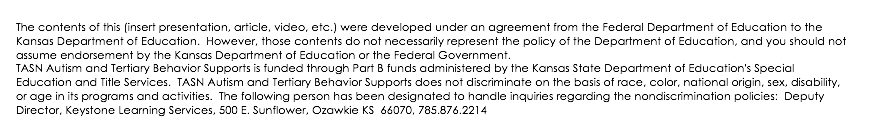 + ,  / ,  - , NABehavioral SupportsStaff build positive relationships with each student by pairing themselves with reinforcement (the student views the interaction with a staff person as rewarding)Staff use a positive to negative teacher to student interaction ratio of at least 5:1 Staff provide choice-making activities throughout each activity to provide opportunities for sense of controlStaff provide reinforcement at a rate that is based on data indicating the current occurrence of problem behavior (ie: reinf. every 4 min if behavior occurs every 5 min)Teacher provides reinforcement based on assessment of the student’s current preferencesStaff develops a hypothesis of the function of behavior based on a functional assessmentStaff identify and implement function-based interventionsStaff review expectations before transitioning to a new activityStaff reinforce closer approximations of the desired behavior until desired behavior is masteredStaff responses to behavior reflect an understanding of the effect neurological differences (autism, trauma, etc) have on one’s ability to control their own behaviorStaff have been trained on prevention plans and fidelity is monitoredTeacher analyzes behavior data weekly and uses graphed data to make decisions+ ,  / ,  - , NAInstructional SupportsStaff actively supervise to identify the need to modify interventions by moving, scanning and interacting positively with all studentsStaff actively engage with students during instructional and reinforcement activitiesStaff fade in number and difficulty level of demands to the student’s tolerance levelStaff mix easy & difficult demands at an 80/20 ratio to decrease frustration levelStaff mix and vary the type and presentation of instructional tasks, demands, and reinforcement to prevent materials from becoming boring/aversiveStaff use error correction/most to least prompting to limit errors and frustrationStaff fade student prompts when data indicates the needStaff build the student’s momentum to complete difficult tasks by presenting less effortful tasks firstStaff teach calming techniques and emotional regulation skills to students when calmTeacher analyzes instructional data weekly and uses graphed data to make decisionsTeacher provides written instructions, models the expectations, provides opportunities for role-playing and gives feedback when training direct-care staff on strategiesTeachers use instructional materials and activities that are evidence-based, age appropriate, meaningful, and relevant Staff provide fast-paced instruction with little down-time between starting a task after giving up reinforcement and completing a task before earning reinforcement+ ,  / ,  - , NAEnvironmental SupportsThe physical environment has established and defined instructional areas that provide clear, visual boundaries and communicates expectations for meeting goalsActivities and tasks are visually structured to promote student independenceClass schedule is posted, referred to often, and followed consistentlyIndividual schedules include appropriate ratio of instruction, reinforcement & structured breaks based on data collectionWork spaces are structured to communicate what work, how much work, and what to do nextRules and routines are established, defined, and referred to oftenVisual and technical supports are provided to allow students to enhance a student’s ability to communicate their wants and needs  The school and classroom environment prioritize staff self-care and regulationThe organization of the instructional materials allow for fast paced instructionTeacher provides instructional plans and materials to support staff prior to scheduled instructional timeThe classroom environment is culturally relevant, enriched with materials that are engaging, motivating, and meet the needs of all studentsInconsistent/No Implementation FeedbackProfessional Development Plan1.2. 3.4. 5. 